Name:____________________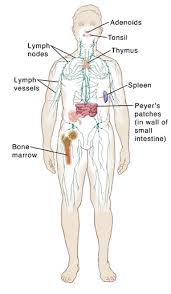 1.5 – The Immune System(Refer to pages 48 – 50) ** Complete Activity 1-D (pages 56 – 59)Explain how this activity demonstrates how an infection disease is transmittedImmune system = the system that defends the body against infection and        disease - causing substances such as bacteria, viruses and cancer cells. contains several lines of defence that help protect us from pathogens (microorganism that can cause disease)First line of defence is the skin and the lining of internal body systems. 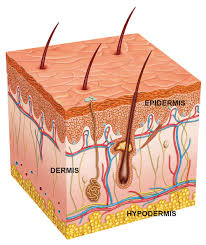 The skin is a physical barrier to keep pathogens from entering your bodyYour skin also produces sweat and natural body acids that can kill some pathogens on the surface of your skinIn your respiratory system hairs and hair-like structures in your nose and throat trap pathogens and move them back out of your body.Phlegm and mucus are the results of this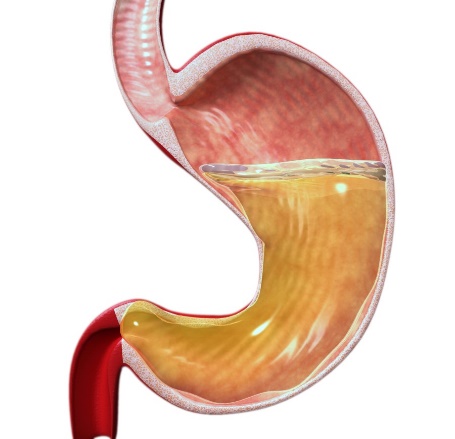 In your stomach you have strong acid which kills many types of Pathogens Mucus in the digestive system traps pathogens, and vomiting removes them from your bodyIf a pathogen makes it past the first line of defence your body will attack and destroy the invader.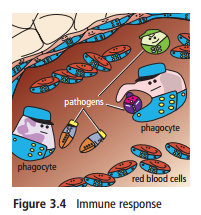 Second line of defence in the immune system is white blood cellsWhite blood cells can surround and kill invading pathogens. They can also release chemicals to make it easier for other white blood cells to attach pathogens.Inflammation = causes the affected area to become red and swollenThis is your body’s natural response to an injury or infectionwhite blood cells move to the area, killing pathogens and keeping infection from spreading 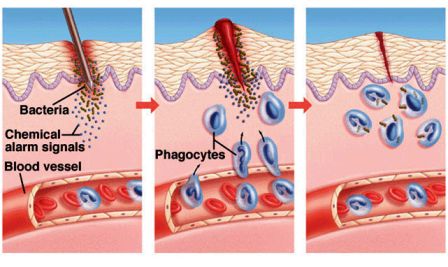 	Third line of defence uses specialized white blood cells In the future, if the same pathogen enters the body, these specialized white blood cells can respond quickly so that you do not become sick1.5 (continued) - Outbreaks of disease can have an impact on populationsQuick Thinking: What major disease outbreaks can you think of and how did they affect the world?Epidemics and Pandemics can have both social and economic impacts on human populationsClassify each of these cases as a social impact, an economic impact, or both.Throughout history deadly diseases have struck human populations. Over time some of these populations have developed and immunity to these diseases.Immunity = the ability of an organism to resist a particular infection or toxin by the action of specific antibodies or sensitized white blood cellsSmallpox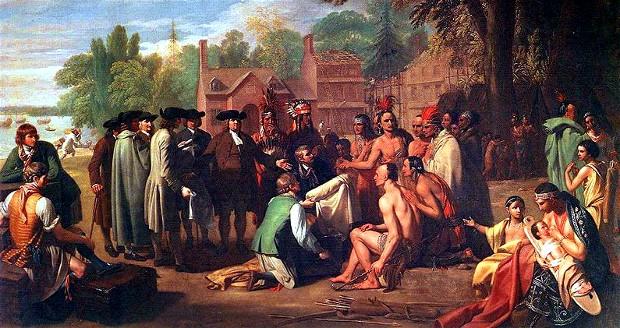 Europeans had built up an immunity to smallpox after hundreds of years of exposure to the disease. When Europeans first visited North and South America they brought the disease, along with measles, with them. The First Nations had never been in contact with the disease before which resulted in larger numbers dying		Some populations have a natural immunity to a disease. These populations have immune to a disease without previously being infected by the diseaseThese small populations with natural immunity help scientists learn more about:DiseasesHow to treat themPossibly how to prevent them	EpidemicOutbreakPandemicAbove normal occurrence of disease cases expected for a population in a defined areaSame as Epidemic, but often used to refer to a limited geographic areaAn epidemic that has spread over several countries or continents, or around the world 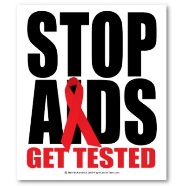 HIV has killed more than 25 million people since it was first identified in 1984. In just the first two decades of the 21st century, more than 1 million people have died due to diseases such as SARS, H1N1, measles, and typhoid.Social, economic, or both? Why?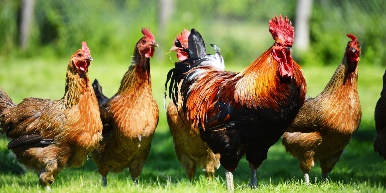 Some livestock animals can pass on diseases to people. In 2015, an outbreak of bird flu forced poultry producers to kill 50 million chickens and turkeys. The price of eggs increased, and farmers lost millions of dollars. Social, economic, or both? Why?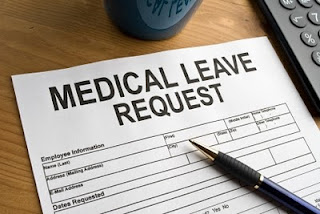 Sick days take their toll. Flu alone results in losses of half a billion dollars each year to the Canadian economy.Social, economic, or both? Why?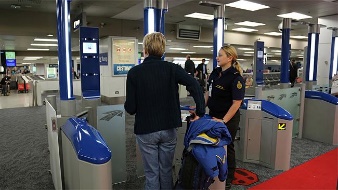 Taking extra precautions, as well as concerns about fear and panic, can lead governments to restrict travel as well as the importation of foods.Social, economic, or both? Why?